Balkone, Loggien und Terrassen 
Planung, Konstruktion, AusführungVERLAGSGESELLSCHAFT RUDOLF MÜLLER GmbH & Co. KGStolberger Str. 84							50933 KölnTelefon: 0221 5497-120		      		         Telefax: 0221 5497-130service@rudolf-mueller.de			         www.baufachmedien.deBalkone, Loggien, Dachterrassen und Terrassen sind als Außenbauteile sehr hohen und unterschiedlichen Beanspruchungen ausgesetzt und daher besonders schadensanfällig. 
Die Neuerscheinung „Balkone, Loggien und Terrassen“ stellt alle Aspekte der Planung, Konstruktion und Ausführung im Neubau und Bestand dar.  Planer, Ausführende und Sachverständige erhalten so eine Hilfestellung, um aufwändige und kostenintensive Sanierungen zu vermeiden.Das Nachschlagewerk gibt eine Übersicht über die grundlegenden gestalterischen, bauphysikalischen und technischen Anforderungen bei der Planung, Konstruktion und Ausführung von Balkonen, Loggien, Dachterrassen und Terrassen. Anhand zahlreicher technischer Zeichnungen und Schadensbilder aus der Praxis beschreiben die Autoren Grundkonstruktionen sowie konkrete Ausführungsdetails und -möglichkeiten für schadensfreie Baulösungen. Ausführungen zur Bewirtschaftung und Instandhaltung liefern wichtige Hinweise, um die Bauteile schadenfrei zu halten und erkannte Schäden instand zu setzen.1.602 Zeichen/ September 2016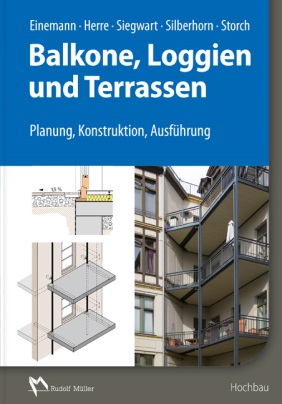 Von Dipl.-Ing. Axel Einemann, Dipl.-Ing. Walter Herre, 
Dr. Michael Siegwart, Dipl.-Ing. (FH), M.BP. Michael Silberhorn, 
Dipl.-Ing. Wolfgang Storch.2016. 17 x 24 cm. Gebunden. 236 Seiten mit 167 Abbildungen und 
24 Tabellen. Buch: EURO 59,– / ISBN 978-3-481-03407-8E-Book: EURO 47,20 / ISBN 978-3-481-03408-5